Bedarfszuweisungsmittel (Energie-Spar-Bedarfs-Zuweisung)
für die Heizungsumstellung für Gemeindegebäude 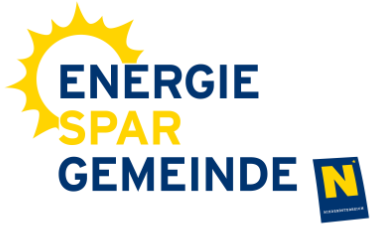 seit 2012: Für den Anschluss eines öffentlichen Gebäudes an eine Nahwärmeanlage werden 30 % der Anschaffungskosten bis zu max. € 5.000,-- gefördert.
Gültig ab 1.1.2017: Für den Tausch einer Öl- oder Gasheizung auf eine Biomasse- oder Wärmepumpen-Heizung wird eine Zuwendung von 
30 % der Anschaffungskosten bis zu max. € 10.000,-- gewährt.
Der Austausch folgender Heizkessel bzw. Wärmeerzeugungsanlagen wird unterstützt:ÖlkesselGaskessel (Erdgas und Flüssiggas)Elektroheizungen (Elektro-Direktheizungen und -Nachtspeicherheizungen)Kohle/Kokskessel (Angabe auf dem Typenschild)
Der Einbau folgender Heizkessel bzw. Wärmeerzeugungsanlagen wird unterstützt:HackgutkesselPelletskessel Wärmepumpen (Wasser/Wasser, Sole/Wasser, Luft/Wasser)
Bonus:Das BZ-Vorhaben „Heizungs-Pumpentausch“ ist mit BZ-Vorhaben „Heizungsumstellung“ kombinierbar. Somit kann bei einer Heizungsumstellung samt Heizungs-Pumpentausch
und Heizungs-Effizienzsteigerung ein Betrag von 30%, max. 15.000,- vergeben werden.Vor Inangriffnahme einer Heizungsumstellung wird eine kostenlose Energieberatung dringend empfohlen. Diese ist über das „Umweltgemeinde-Telefon“ 02742/22144/4 anzufordern.Generelle Informationen über Fördermöglichkeiten im Energie- und Umweltbereich für Gemeinden erhalten sie ebenfalls unter dieser Nummer.Bitte informieren sie sich über mögliche zusätzliche Bundesförderungen. 
Achten sie unbedingt auf die Vorgaben bezüglich Einreichzeitpunkt bei Bundesförderungen!
ACHTUNG: Schulen und Kindergärten können in dieser Aktion nicht berücksichtigt werden. 
Für diese Objekte stehen Mittel aus dem Schul- und Kindergartenfonds zur Verfügung.